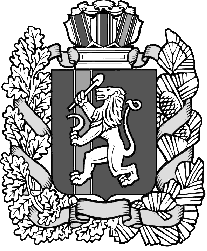      КРАСНОЯРСКИЙ КРАЙ    РЫБИНСКИЙ РАЙОНУРАЛЬСКИЙ СЕЛЬСКИЙ СОВЕТ ДЕПУТАТОВРЕШЕНИЕ	08.09.2021                                          п.Урал    			      №11В-31Р Депутатом Уральского сельского Совета депутатов Шеллер Оксаной Николаевной не представлены в установленные сроки Губернатору Красноярского края сведения о доходах, расходах, об имуществе и обязательствах имущественного характера за 2020 год.В соответствии с частью 7.1 статьи 40 Федерального закона от 6 октября 2003 года № 131-ФЗ «Об общих принципах организации местного самоуправления в Российской Федерации», с частью 4.2 статьи 12.1, частью 1 статьи 13.1 Федерального закона от 25 декабря 2008 года № 273-ФЗ «О противодействии коррупции», частью 1 статьи 3 Федерального закона от 3 декабря 2012 года №230-ФЗ «О контроле за соответствием расходов лиц, замещающих государственные должности, и иных лиц их доходам», руководствуясь главой 2.1 Регламента Уральского сельского Совета депутатов, статьями 20,24,26 Устава Уральского сельсовета, Уральский сельский Совет депутатов РЕШИЛ:1.Письмо Администрации Губернатора Красноярского края «О неисполнении депутатами антикоррупционной обязанности» от 20 июля 2021г   № 52-08590 принять к рассмотрению.2.Досрочно прекратить полномочия (освободить от должности) депутата Уральского сельского Совета депутатов Шеллер Оксаны Николаевны в связи с утратой доверия.3.Направить настоящее решение в территориальную избирательную комиссию Рыбинского района.4.Настоящее решение подлежит опубликованию в районной газете «Голос времени» и  в печатном издании «Уральский информационный вестник», размещению на официальном сайте Администрации Уральского сельсовета в информационно-телекоммуникационной сети Интернет.5.Настоящее решение вступает в силу с момента его подписания.6.Контроль за исполнением настоящего решения возложить на Председателя Уральского сельского Совета депутатов Косикину Л.А.Председатель                                                           Глав Уральского сельсовета                         Уральского сельского Совета депутатов                                 ______________ Л.А.Косикина                            _____________ Г.В.ХабароваО досрочном прекращении полномочий (освобождении от должности) в связи с утратой доверия депутата Уральского сельского Совета депутатов 